Publicado en Madrid el 13/04/2023 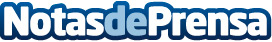 Andece confirma la subida de un 8% en 2022 del consumo de prefabricado de hormigón Sólo hay 4 Comunidades Autónomas con decrecimiento: Murcia, Comunidad Valenciana, Navarra y CanariasDatos de contacto:Desirée Tornero Pardo645697286Nota de prensa publicada en: https://www.notasdeprensa.es/andece-confirma-la-subida-de-un-8-en-2022-del Categorias: Nacional Madrid Canarias Navarra Construcción y Materiales http://www.notasdeprensa.es